Нормативные документы ВсОШ Документы Муниципального уровня:   ПРИКАЗ Управления образования администрации Советского муниципального района Ставропольского края  № 431 от 01.09.2017 «Об организации школьного этапа всероссийской олимпиады школьников по общеобразовательным предметам 2017/18 учебного года»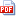     ПРИКАЗ Управления образования администрации Советского муниципального района Ставропольского края  № 432 от 01.09.2017 «Об утверждении графика проведения всероссийской олимпиады школьников в 2017/18 учебном году»    Приложение к приказу № 432 от 01.09.2017 « Календарный график проведения школьного этапа всероссийской олимпиады школьников в 2017/18 учебном году»     ПРИКАЗ Управления образования администрации Советского муниципального района Ставропольского края  № 433 от 01.09.2017 «Об обеспечении конфиденциальности информации при проведении всероссийской олимпиады школьников в 2017/2018 учебном году»    ПРИКАЗ Управления образования администрации Советского муниципального района Ставропольского края  № 434 от 01.09.2017 «Об утверждении состава оргкомитета по организации и проведению школьного этапа всероссийской олимпиады школьников по общеобразовательным предметам 2017/18 учебного года»     ПРИКАЗ Управления образования администрации Советского муниципального района Ставропольского края  № 436 от 01.09.2017 « Об утверждении состава экспертных групп для рецензирования наборов подготовленных олимпиадных заданий школьного этапа всероссийской олимпиадышкольников 2017/18 учебного года»      ПРИКАЗ Управления образования администрации Советского муниципального района Ставропольского края  № 435 от 01.09.2017 «О создании муниципальных предметно-методических комиссий по проведению школьного этапа всероссийской олимпиады школьников в 2017/18 году»     ПРИКАЗ Управления образования администрации Советского муниципального района Ставропольского края  № 437 от 01.09.2017  «Об информационном сопровождении всероссийской олимпиады школьников в 2017/2018 учебном году»    ПРИКАЗ Управления образования администрации Советского муниципального района Ставропольского края  № 440 от 01.09.2017 «Об утверждении состава жюри школьного этапа всероссийской олимпиады школьников в 2017/18 года»    ПРИКАЗ Управления образования администрации Советского муниципального района Ставропольского края  № 442 от 01.09.2017 «Об утверждении дежурных в аудиториях и вне аудиторий при проведении школьного этапа всероссийской олимпиады школьников по общеобразовательным предметам 2017/18 учебного года»    ПРИКАЗ Управления образования администрации Советского муниципального района Ставропольского края  № 439 от 01.09.2017 «Об утверждении порядка проведения школьного этапа всероссийской олимпиады школьников в 2017/18 учебном году»    ПРИКАЗ Управления образования администрации Советского муниципального района Ставропольского края  № 438 от 01.09.2017 «Об утверждении положения о проведении школьного этапа всероссийской олимпиады школьников в 2017/18 учебном году»    ПРИКАЗ Управления образования администрации Советского муниципального района Ставропольского края  № 441 от 01.09.2017 «Об утверждении требований к организации и проведению школьного этапа всероссийской олимпиады школьников по общеобразовательным  предметам 2017/18 учебного года»